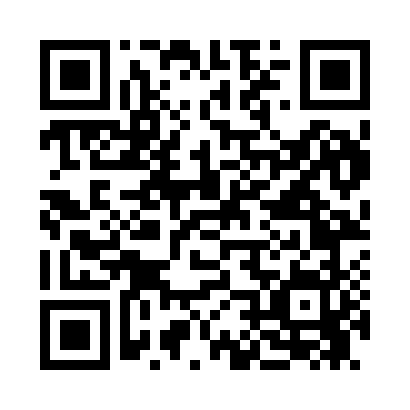 Prayer times for Algiers, Louisiana, USAMon 1 Apr 2024 - Tue 30 Apr 2024High Latitude Method: Angle Based RulePrayer Calculation Method: Islamic Society of North AmericaAsar Calculation Method: ShafiPrayer times provided by https://www.salahtimes.comDateDayFajrSunriseDhuhrAsrMaghribIsha1Mon5:426:491:044:367:198:262Tue5:416:481:044:367:208:273Wed5:406:461:034:367:208:274Thu5:386:451:034:367:218:285Fri5:376:441:034:357:228:296Sat5:366:431:024:357:228:297Sun5:356:421:024:357:238:308Mon5:336:411:024:357:238:319Tue5:326:391:024:357:248:3210Wed5:316:381:014:357:258:3211Thu5:306:371:014:357:258:3312Fri5:286:361:014:357:268:3413Sat5:276:351:014:357:278:3514Sun5:266:341:004:357:278:3515Mon5:256:331:004:357:288:3616Tue5:236:321:004:357:288:3717Wed5:226:311:004:357:298:3818Thu5:216:3012:594:357:308:3919Fri5:206:2812:594:357:308:3920Sat5:186:2712:594:357:318:4021Sun5:176:2612:594:357:328:4122Mon5:166:2512:594:347:328:4223Tue5:156:2412:584:347:338:4324Wed5:146:2312:584:347:338:4325Thu5:126:2212:584:347:348:4426Fri5:116:2112:584:347:358:4527Sat5:106:2112:584:347:358:4628Sun5:096:2012:584:347:368:4729Mon5:086:1912:574:347:378:4730Tue5:076:1812:574:347:378:48